    от  _____________                            аал Райков      	                           № _____О предоставлении учетной нормы площади жилого помещения для определения уровня обеспеченности граждан в качестве нуждающихся в предоставлении жилья              В соответствии с Жилищным Кодексом Российской Федерации от 29.12.2004 №188-ФЗ (с последующими изменениями), ст. 50 «Норма предоставления и учетная норма площади жилого помещения», Совет депутатов Райковского сельсовета   РЕШИЛ:Утвердить учетную норму площади жилого помещения, необходимую для определения уровня обеспеченности граждан общей площадью жилого помещения в целях их принятия на учет в качестве нуждающихся в предоставлении жилья, размером 12 кв.м. общей площади занимаемого жилого помещения. Решение вступает в силу со дня его опубликования (обнародования). Контроль за исполнением настоящего Решения оставляю за собой.ГлаваРайковского  сельсовета                                                                   В.Ю. Нечкин                                                                                                                 ПРОЕКТР Е Ш Е Н И Е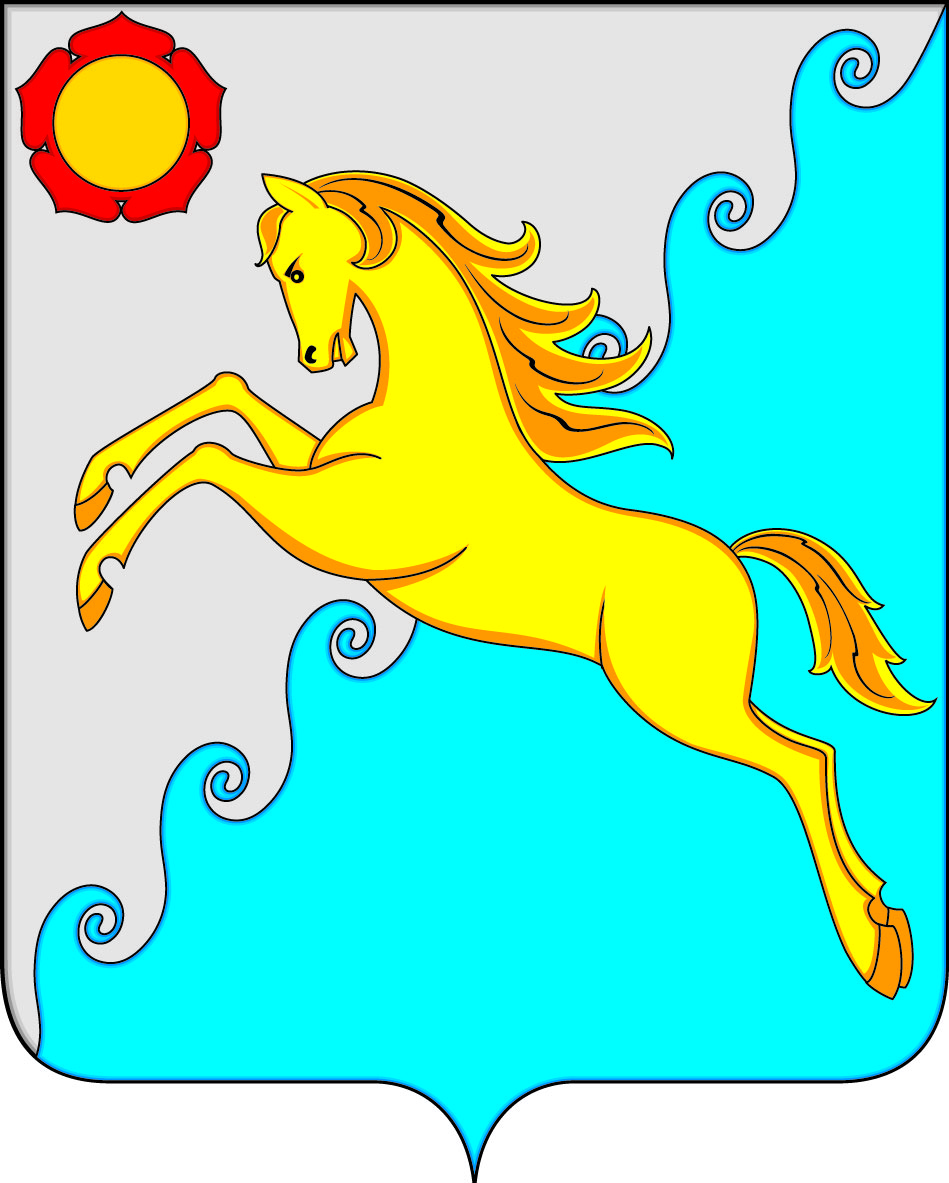 